STIKES HARAPAN BANGSA PURWOKERTO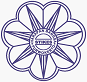 Jl. Raden Patah No. 100 Ledug Kec. Kembaran PurwokertoTelp. & Fax : (0281) 6843493 – 6843493 Website : shb.ac.id Daftar Isian Mahasiswa untuk keperluan SKPI (Surat Keterangan Pendamping Ijazah)NIM				: ......................................................................................NAMA MHS			: ...................................................................................... TEMPAT/TGL LAHIR		: ......................................................................................TAHUN MASUK			:......................................................................................PRODI				: ......................................................................................PENGHARGAAN DAN PEMENANG KEJUARAAN (PRESTASI) :SEMINAR NASIONAL/INTERNASIONALPENGALAMAN ORGANISASI JUDUL TUGAS AKHIR ................................................................................................................................................................................................................................................................................................................................................................................................................................................................................................................................................................BAHASA INTERNASIONAL ( MISAL TOEFL)TEMPAT MAGANG 	........................................................................................................................................	........................................................................................................................................	........................................................................................................................................	........................................................................................................................................Soft Skill Training / Pendidikan Karakter ................................................................................................................................................................................................................................................................................................................................................................................................................................................................................................................................................................NoNama Kejuaraan /Prestasi / PenghargaanNoSeminar Nasional/InternasionalNoNama Organisasi NoKeterangan